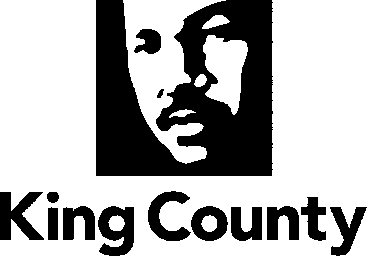 King County Executive206-296-9600   Fax 206-296-0194TTY Relay: 711www.kingcounty.govJuly 19, 2018The Honorable Joe McDermottChair, King County CouncilRoom 1200C O U R T H O U S EDear Councilmember McDermott:In accordance with Ordinance 18684, Section 19, the King County Executive and King County Council, in coordination with 4Culture, are to convene a 4Culture Task Force. The task force will conduct the community stakeholder process and the task force should use the results of the assessment and evaluation to make a report of recommendations to 4Culture’s practices, governance and oversight structure to promote geographic, social and racial equity in the allocation of funding and to promote development of cultural infrastructure across King County to improve accessibility to both patrons and practitioners of arts, cultural, heritage and historic preservation programs countywide. The report is to be transmitted to the King County Council and the King County Executive by April 1, 2019The 4Culture Task Force will be composed of at least 14 members appointed by the executive and confirmed by the council.  The 4Culture Task Force membership shall include, but not be limited to: One representative for the King County Council;One representative for the King County Executive;One representative for the cultural development authority;One representative for Cultural Access Washington;One representative for the Sound Cities Association; and At least nine representatives of organizations supporting underrepresented populations or smaller arts, culture, heritage and historic preservation organizations in King County.Enclosed for consideration and approval by the King County Council are motions confirming the appointment of the following individuals to the King County 4Culture Task Force:The appointments of the 4Culture Task Force members listed above will expire on September 30, 2019. A board profile and group appointment letter are enclosed for your information. This appointment request supports the King County Strategic Plan goal of public engagement by expanding opportunities to seek input, listen and respond to residents.If you have any questions about this appointment, please have your staff contact Shannon Braddock, Deputy Chief of Staff, at 206-477-0982.Sincerely,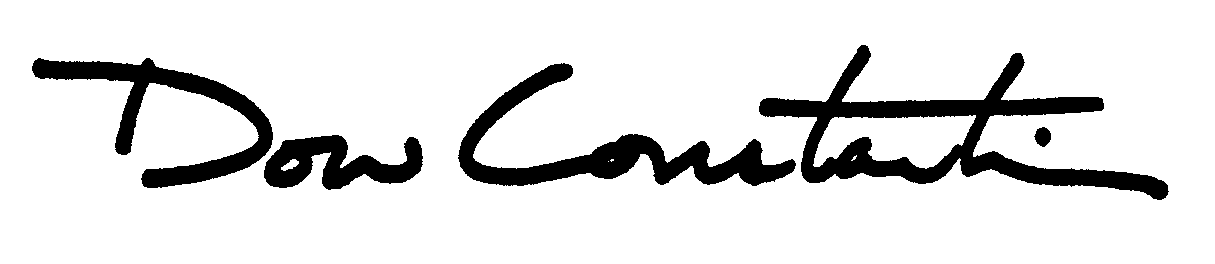 Dow ConstantineKing County ExecutiveEnclosurescc:	King County Councilmembers		ATTN:  Carolyn Busch, Chief of Staff			  Melani Pedroza, Clerk of the Council	Dwight Dively, Director, Office of Performance, Strategy and BudgetRick Ybarra, Liaison for Boards & CommissionsDominica MeyersSharon WilliamsJanelle JohnsonJulie ZieglerJosef KrebsKelly DyllaJeanne BurbidgeTera BeachScott GrayJennifer MeisnerBrian CarterDwight GeeRonda BillerbeckShannon HalberstadtMari HoritaManny CawalingPatricia CosgroveKji KellyLaura ReynoldsMarie McCaffreyTim LennonJulianna RossLatha SambamurtiCassie ChinCarolyn BuschMatias ValenzuelaLawrence Ellis (SCA Alternate)